Name of Journal: World Journal of NephrologyManuscript NO: 84242Manuscript Type: EVIDENCE REVIEWModerate stepwise restriction of potassium intake to reduce risk of hyperkalemia in chronic kidney disease: A literature reviewAlSahow A. Diet for hyperkalemia in CKDAli AlSahowAli AlSahow, Department of Nephrology, Jahra Hospital, Jahra 00004, KuwaitAuthor contributions: The sole author of the manuscript.Corresponding author: Ali AlSahow, FASN, FRCP (C), MBChB, Consultant Nephrologist, Department of Nephrology, Jahra Hospital, PO Box 2675, Jahra Central, 01028, Jahra 00004, Kuwait. alsahow@hotmail.comReceived: March 3, 2023Revised: June 13, 2023Accepted: June 26, 2023Published online: September 25, 2023AbstractA potassium-rich diet has several cardiovascular and renal health benefits; however, it is not recommended for patients with advanced chronic kidney disease or end-stage kidney disease because of the risk of life-threatening hyperkalemia. To assess the strength of evidence supporting potassium intake restriction in chronic kidney disease, the medical literature was searched looking for the current recommended approach and for evidence in support for such an approach. There is a lack of strong evidence supporting intense restriction of dietary potassium intake. There are several ways to reduce potassium intake without depriving the patient from fruits and vegetables, such as identifying hidden sources of potassium (processed food and preservatives) and soaking or boiling food to remove potassium. An individualized and gradual reduction of dietary potassium intake in people at risk of hyperkalemia is recommended. The current potassium dietary advice in chronic kidney disease needs to be reevaluated, individualized, and gradually introduced. Key Words: Chronic kidney disease; Potassium intake; Plant-based diet; Hyperkalemia; Potassium removal©The Author(s) 2023. Published by Baishideng Publishing Group Inc. All rights reserved.Citation: AlSahow A. Moderate stepwise restriction of potassium intake to reduce risk of hyperkalemia in chronic kidney disease: A literature review. World J Nephrol 2023; 12(4): 73-81URL: https://www.wjgnet.com/2220-6124/full/v12/i4/73.htmDOI: https://dx.doi.org/10.5527/wjn.v12.i4.73Core Tip: A potassium-rich diet has several cardiovascular and renal health benefits; however, it is not recommended for patients with advanced chronic kidney disease or end-stage kidney disease because of the risk of life-threatening hyperkalemia. However, there is a lack of strong evidence supporting this restrictive approach. There are several ways to reduce potassium intake without depriving the patient of fruits and vegetables, such as identifying hidden sources of potassium (processed food and preservatives) and soaking or boiling food to remove potassium. An individualized and gradual reduction of dietary potassium intake in people at risk of hyperkalemia is recommended.INTRODUCTIONA potassium-rich diet has several cardiovascular and renal health benefits[1-4]. However, it is not recommended in patients with advanced chronic kidney disease (CKD) or end-stage kidney disease (ESKD) because of the risk of hyperkalemia[5]. In fact, restriction of dietary potassium intake is the current standard of care. Due to the lack of strong evidence supporting this approach, there are calls to reevaluate and individualize the potassium dietary advice for patients with CKD[1,2]. In this review, the current recommendations, the argument against a restrictive approach, and an individualized, gradual reduction of dietary potassium intake were discussed.Potassium intake and healthA potassium-rich diet can help decrease blood pressure and the risk of CKD and its progression, cardiovascular disease, stroke, and mortality[1-4]. Fruits and vegetables in most diets supply the majority of dietary potassium[5]. The alkaline content of such a potassium-rich, plant-based diet may correct CKD-associated metabolic acidosis. Fiber from potassium-rich fruits and vegetables improves the lipid profile, lowers body weight, increases stool volume and frequency, improves colonic epithelium integrity reducing toxin absorption, and improves the gut microbiome reducing systemic inflammation[1-4]. The Kidney Disease Outcomes Quality Initiative 2020 nutrition guideline suggested increasing fruit and vegetable intake to help reduce weight, blood pressure, and net acid production, all of which may help lower the rate of CKD progression[6]. A plant-based diet also helps decrease the risk of calcium oxalate stone formation by increasing urinary citrate levels and reducing the calcium excretion rate[3].The minimum daily requirement for potassium in adults, estimated based on its unavoidable loss through sweat, stool, urine, and other sources, is about 1.6 g[7]. Table 1 Lists the recommended daily intake of potassium for the general population. It is important to know that the majority of people around the world consume less than what is recommended[8-10].Dietary potassium intake recommendations in adult patients with CKDPatients with an estimated glomerular filtration rate (eGFR) ≥ 45 mL/min/1.73 m2 are generally at low risk of hyperkalemia when consuming the recommended amount of potassium for the general population, even during treatment with renin angiotensin aldosterone system (RAAS) blockers. Hyperkalemia may develop in patients receiving a high dose of RAAS blockers and/or who have a high potassium intake (> 5 g/d) in the presence of severe heart failure and/or diabetes[8]. Table 2 outlines the current potassium intake recommendations for patients with advanced CKD (stages 3b–5) and ESKD to avoid hyperkalemia. It reveals a lack of consensus regarding recommendations for a low potassium diet. A low potassium diet is defined as a dietary intake of 2-3g/d of potassium[5]. In CKD populations, potassium intake is estimated to average around 2.4 g/d[11].Uncertainties and challenges of dietary potassium restriction in CKDRecommendations to limit potassium intake in CKD and ESKD are standard practice for two reasons: to prevent acute hyperkalemia (when postprandial potassium absorption exceeds cellular uptake and body excretion); and to prevent chronic hyperkalemia (when potassium bioaccumulation or total body potassium exceeds cellular uptake and potassium excretion)[12]. However, this approach also restricts intake of fruits, vegetables, dairy, grains, nuts, and legumes because they are major sources of potassium[5,12-14]. This in turn deprives patients of the health benefits discussed earlier, and it may need to be reevaluated for several reasons.There is a lack of direct evidence regarding the benefit of restricting potassium intake in CKD from randomized controlled trials[15,16]. The results from observational studies regarding the association between higher urinary potassium excretion and mortality and kidney outcomes are conflicting[4,6,15]. Dietary potassium restriction is difficult because it requires lifestyle changes that may lead to loss of enjoyment in food and impact social activities. It may result in extra financial costs for special diets[15,16]. Restriction may lower the intake of other beneficial nutrients resulting in a poor diet, which may contribute to malnutrition in advanced CKD[17] and may lead to cardiovascular disease[18].The National Kidney Foundation defines potassium-rich food as food with more than 200 mg of potassium per serving[19]. This arbitrary threshold can be confusing. For example, tangerines are a low-potassium food while oranges are a high-potassium food, despite having relatively similar nutrient contents and densities[20]. In addition, evidence suggests that gut-kidney kaliuretic signaling initiates urinary potassium excretion before the rise in plasma potassium and independent of plasma potassium and plasma aldosterone[4], which may explain why little to no association exists between serum potassium levels and potassium intake in CKD patients[16,21-24].An unprocessed plant-based diet rich in potassium may not always lead to hyperkalemia for several reasons. Not all fruits and vegetables are rich in potassium[1]. The 24-h urine potassium recovery from animal-based diets is about 80% and from unprocessed plant-based diets is about 50%-60%. This lower bioavailability of unprocessed plant potassium might enable CKD patients to benefit from plant-based diets without precipitating hyperkalemia[1,3,25]. Plants are the only natural source of fiber, a nondigestible, nonabsorbable carbohydrate polymer that increases stool quantity and frequency, facilitating colonic elimination of potassium and protecting against hyperkalemia[3]. Plants provide a natural alkali, which may facilitate the transfer of potassium to the intracellular compartment, especially in metabolic acidosis[1,3,5,16]. Complex carbohydrates found in fruits and vegetables increase the insulin-mediated cellular uptake of potassium, helping to lower the risk of hyperkalemia[1,3,16]. The mineral content of vegetables varies with vegetable size, weather conditions, and cultivation techniques[26]. Many dietary recommendations are based on the mineral content of raw whole foods and not chopped, cooked foods[23,27]. Restricting sodium intake and encouraging a potassium-rich, plant-based diet may help control hypertension, reducing the need for hyperkalemia-inducing antihypertensive medications, such as β-blockers. It may also allow the reduction of the dosage of RAAS blockers[2], although this approach is controversial due to the negative effects on kidney and patient survival[17,15].Potassium restriction should also be reevaluated because guidelines do not make specific recommendations for potassium in processed food or food additives and do not discuss potassium bioavailability. Potassium additives provide almost three times the amount of potassium found in additive-free counterparts, and potassium additives in processed foods have a high bioavailability contributing to hyperkalemia[24]. Because of the pressure on the food industry to decrease sodium in processed food, but not the salty taste, potassium use has increased in low-sodium processed foods[24,28,29]. Advice to restrict sodium alone for patients who need dietary sodium and potassium restriction may inadvertently increase potassium intake if a patient unknowingly switches to low-sodium products with potassium additives[30]. Moreover, advising CKD patients to restrict potassium-rich food without proper counseling may lead them to choose sodium- and potassium-rich processed foods over healthier alternatives[30]. Potassium-based food additives are found in precooked or shelf-stable foods, powdered dressings, sauces, preserved meats, stuffed pasta, jellies, concentrated fruit juices, processed cheeses, and margarine[5]. A list of potassium-based food additives is available elsewhere[31].There are pitfalls associated with the tools used to estimate dietary intake of potassium. Plasma potassium levels are usually measured before hemodialysis and in a fasting state for non-hemodialysis (not a postprandial state). This timing is better suited to evaluate chronic hyperkalemia risk but not to detect acute postprandial hyperkalemia[30]. The standard assessment method is a 24-h urine collection, which assumes that 24-h urinary potassium excretion always reflects 70% of ingested potassium. However, collection errors may lead to incorrect assumptions and advice[28]. In addition, a single collection cannot accurately estimate potassium intake due to day-to-day variability in intake, gastrointestinal excretion, which is higher at low eGFR, and cell distribution. Spot urine should not be used to estimate intake at an individual level[11,15].Non-urinary-based dietary assessment tools (food frequency questionnaires, diet records, and 24-h diet recalls) are not affected by changes in potassium homeostasis in CKD but rely on food databases. Thus, database inaccuracies (e.g., differences in nutrients between processed, restaurant-cooked, and home-cooked foods) can lead to measurement errors[11,15].Food frequency questionnaires record the consumption frequency of a predefined list of foods and beverages over weeks or months. It is the most cost-effective and time-saving method with a low burden, but errors occur due to recall bias (i.e., respondents not correctly memorizing intake) and when questionnaires are not relevant to local dietary habits or seasonal changes. Furthermore, they may not account for potassium additives and substitutes and cooking methods[11,15].Diet recall documents all foods and beverages consumed in the previous 1-7 d with moderate precision, cost, time, and burden. However, the method is prone to recall bias and underreporting, especially in overweight individuals. Precision is acceptable because quantities of consumed foods are defined, including potassium additives and cooking methods. However, more detailed intake information increases data collection complexity[11,15].Diet records are prospective documentation of intake with minimal recall bias, and it is the most accurate if foods are documented and weighed correctly. However, it is costly and time consuming. Respondents may simplify or underreport complicated meals or even alter eating behaviors choosing healthier foods (selective reporting). Keeping records for more than 4 d may lead to inaccurate results due to respondent fatigue. It is also less suitable for CKD patients, in whom limited health literacy and cognitive impairment are common[11,15].A gradual, individualized approachA stepwise reduction in potassium intake is advised to ensure a balanced intake of fresh fruits and vegetables and fiber by patients with advanced CKD who are not prone to hyperkalemia[5,16]. Table 3 summarizes several strategies that should be implemented to minimize the risk of hyperkalemia before restricting potassium intake. Table 4 describes the steps to gradually restrict potassium intake and to minimize the impact of this approach on the patient. Table 5 describes cooking methods that can help reduce potassium levels in fruits and vegetables to increase the number of permissible food items.CONCLUSIONAlthough potassium intake restriction is the standard of care in advanced CKD and ESKD, there is a need for the reevaluation of this approach in CKD patients who do not have hyperkalemia. There are health benefits of a plant-based, potassium-rich diet, and it is difficult to implement a low-potassium diet. There is scarce and inconsistent data attributed to dietary potassium in patients with CKD, and the risk of hyperkalemia may have been overstated. Under the supervision of a skilled dietician, the list of permissible food items may be gradually expanded by introducing unprocessed and properly prepared plant-based foods, especially those with a low potassium to fiber ratio, to improve the quality of food intake. Further research on moderate gradual liberalization of potassium intake in patients with CKD is certainly warranted.REFERENCES1 Carrero JJ, González-Ortiz A, Avesani CM, Bakker SJL, Bellizzi V, Chauveau P, Clase CM, Cupisti A, Espinosa-Cuevas A, Molina P, Moreau K, Piccoli GB, Post A, Sezer S, Fouque D. Plant-based diets to manage the risks and complications of chronic kidney disease. Nat Rev Nephrol 2020; 16: 525-542 [PMID: 32528189 DOI: 10.1038/s41581-020-0297-2]2 Joshi S, McMacken M, Kalantar-Zadeh K. Plant-Based Diets for Kidney Disease: A Guide for Clinicians. Am J Kidney Dis 2021; 77: 287-296 [PMID: 33075387 DOI: 10.1053/j.ajkd.2020.10.003]3 Palmer BF, Colbert G, Clegg DJ. Potassium Homeostasis, Chronic Kidney Disease, and the Plant-Enriched Diets. Kidney360 2020; 1: 65-71 [PMID: 35372861 DOI: 10.34067/KID.0000222019]4 Wei KY, Gritter M, Vogt L, de Borst MH, Rotmans JI, Hoorn EJ. Dietary potassium and the kidney: lifesaving physiology. Clin Kidney J 2020; 13: 952-968 [PMID: 33391739 DOI: 10.1093/ckj/sfaa157]5 Cupisti A, Kovesdy CP, D'Alessandro C, Kalantar-Zadeh K. Dietary Approach to Recurrent or Chronic Hyperkalaemia in Patients with Decreased Kidney Function. Nutrients 2018; 10 [PMID: 29495340 DOI: 10.3390/nu10030261]6 Ikizler TA, Burrowes JD, Byham-Gray LD, Campbell KL, Carrero JJ, Chan W, Fouque D, Friedman AN, Ghaddar S, Goldstein-Fuchs DJ, Kaysen GA, Kopple JD, Teta D, Yee-Moon Wang A, Cuppari L. KDOQI Clinical Practice Guideline for Nutrition in CKD: 2020 Update. Am J Kidney Dis 2020; 76: S1-S107 [PMID: 32829751 DOI: 10.1053/j.ajkd.2020.05.006]7 Yamada S, Inaba M. Potassium Metabolism and Management in Patients with CKD. Nutrients 2021; 13 [PMID: 34063969 DOI: 10.3390/nu13061751]8 Burnier M. Should we eat more potassium to better control blood pressure in hypertension? Nephrol Dial Transplant 2019; 34: 184-193 [PMID: 29301002 DOI: 10.1093/ndt/gfx340]9 United States Department of Agriculture. National Health and Nutrition Examination Survey: What we eat in America. Available from: https://www.ars.usda.gov/ARSUserFiles/80400530/pdf/usual/Usual_Intake_gender_WWEIA_2013_2016.pdf10 Jarrar AH, Stojanovska L, Apostolopoulos V, Cheikh Ismail L, Feehan J, Ohuma EO, Ahmad AZ, Alnoaimi AA, Al Khaili LS, Allowch NH, Meqbaali FTA, Souka U, Al Dhaheri AS. Assessment of Sodium Knowledge and Urinary Sodium Excretion among Regions of the United Arab Emirates: A Cross-Sectional Study. Nutrients 2020; 12 [PMID: 32916952 DOI: 10.3390/nu12092747]11 Ginos BNR, Engberink RHGO. Estimation of Sodium and Potassium Intake: Current Limitations and Future Perspectives. Nutrients 2020; 12 [PMID: 33114577 DOI: 10.3390/nu12113275]12 St-Jules DE, Clegg DJ, Palmer BF, Carrero JJ. Can Novel Potassium Binders Liberate People with Chronic Kidney Disease from the Low-Potassium Diet? A Cautionary Tale. Clin J Am Soc Nephrol 2022; 17: 467-472 [PMID: 34670798 DOI: 10.2215/CJN.09660721]13 Clegg DJ, Headley SA, Germain MJ. Impact of Dietary Potassium Restrictions in CKD on Clinical Outcomes: Benefits of a Plant-Based Diet. Kidney Med 2020; 2: 476-487 [PMID: 32775988 DOI: 10.1016/j.xkme.2020.04.007]14 Cases A, Cigarrán-Guldrís S, Mas S, Gonzalez-Parra E. Vegetable-Based Diets for Chronic Kidney Disease? It Is Time to Reconsider. Nutrients 2019; 11 [PMID: 31167346 DOI: 10.3390/nu11061263]15 Clase CM, Carrero JJ, Ellison DH, Grams ME, Hemmelgarn BR, Jardine MJ, Kovesdy CP, Kline GA, Lindner G, Obrador GT, Palmer BF, Cheung M, Wheeler DC, Winkelmayer WC, Pecoits-Filho R; Conference Participants. Potassium homeostasis and management of dyskalemia in kidney diseases: conclusions from a Kidney Disease: Improving Global Outcomes (KDIGO) Controversies Conference. Kidney Int 2020; 97: 42-61 [PMID: 31706619 DOI: 10.1016/j.kint.2019.09.018]16 Fishbane S, Charytan DM, Chertow GM, Ford M, Kovesdy CP, Pergola PE, Pollock C, Spinowitz B. Consensus-Based Recommendations for the Management of Hyperkalemia in the Hemodialysis Setting. J Ren Nutr 2022; 32: e1-e14 [PMID: 34364782 DOI: 10.1053/j.jrn.2021.06.003]17 Alfonzo A, Harrison A, Baines R, Chu A, Mann S, MacRury M. Renal Association Clinical Practice Guidelines - Treatment of Acute Hyperkalemia in Adults. 2020 July. Available from: https://ukkidney.org/health-professionals/guidelines/treatment-acute-hyperkalaemia-adults18 Kidney Disease Outcomes Quality Initiative (K/DOQI). K/DOQI clinical practice guidelines on hypertension and antihypertensive agents in chronic kidney disease. Am J Kidney Dis 2004; 43: S1-290 [PMID: 15114537]19 National Kidney Foundation. A to Z health guide: Potassium and your CKD diet. Available from: https://www.kidney.org/atoz/content/potassium20 St-Jules DE, Goldfarb DS, Pompeii ML, Liebman SE, Sherman RA. Assessment and misassessment of potassium, phosphorus, and protein in the hemodialysis diet. Semin Dial 2018; 31: 479-486 [PMID: 29813179 DOI: 10.1111/sdi.12713]21 St-Jules DE, Goldfarb DS, Sevick MA. Nutrient Non-equivalence: Does Restricting High-Potassium Plant Foods Help to Prevent Hyperkalemia in Hemodialysis Patients? J Ren Nutr 2016; 26: 282-287 [PMID: 26975777 DOI: 10.1053/j.jrn.2016.02.005]22 Noori N, Kalantar-Zadeh K, Kovesdy CP, Murali SB, Bross R, Nissenson AR, Kopple JD. Dietary potassium intake and mortality in long-term hemodialysis patients. Am J Kidney Dis 2010; 56: 338-347 [PMID: 20580474 DOI: 10.1053/j.ajkd.2010.03.022]23 Ramos CI, González-Ortiz A, Espinosa-Cuevas A, Avesani CM, Carrero JJ, Cuppari L. Does dietary potassium intake associate with hyperkalemia in patients with chronic kidney disease? Nephrol Dial Transplant 2021; 36: 2049-2057 [PMID: 33247727 DOI: 10.1093/ndt/gfaa232]24 Picard K. Potassium Additives and Bioavailability: Are We Missing Something in Hyperkalemia Management? J Ren Nutr 2019; 29: 350-353 [PMID: 30579674 DOI: 10.1053/j.jrn.2018.10.003]25 Naismith DJ, Braschi A. An investigation into the bioaccessibility of potassium in unprocessed fruits and vegetables. Int J Food Sci Nutr 2008; 59: 438-450 [PMID: 18636367 DOI: 10.1080/09637480701690519]26 Martínez-Pineda M, Yagüe-Ruiz C, Vercet-Tormo A. Is It Possible to Include Potato in the Diet of Chronic Kidney Disease Patients? New Culinary Alternatives for Limiting Potassium Content. J Ren Nutr 2020; 30: 251-260 [PMID: 31444038 DOI: 10.1053/j.jrn.2019.07.001]27 U.S. Department of agriculture. FoodData Central. Available from: https://fdc.nal.usda.gov/fdc-app.html#/?component=109228 van Buren L, Dötsch-Klerk M, Seewi G, Newson RS. Dietary Impact of Adding Potassium Chloride to Foods as a Sodium Reduction Technique. Nutrients 2016; 8: 235 [PMID: 27110818 DOI: 10.3390/nu8040235]29 Parpia AS, Goldstein MB, Arcand J, Cho F, L'Abbé MR, Darling PB. Sodium-Reduced Meat and Poultry Products Contain a Significant Amount of Potassium from Food Additives. J Acad Nutr Diet 2018; 118: 878-885 [PMID: 29311039 DOI: 10.1016/j.jand.2017.10.025]30 Picard K, Mager D, Richard C. How Food Processing Impacts Hyperkalemia and Hyperphosphatemia Management in Chronic Kidney Disease. Can J Diet Pract Res 2020; 81: 132-136 [PMID: 32072822 DOI: 10.3148/cjdpr-2020-003]31 Martínez-Pineda M, Vercet A, Yagüe-Ruiz C. Are Food Additives a Really Problematic Hidden Source of Potassium for Chronic Kidney Disease Patients? Nutrients 2021; 13 [PMID: 34684570 DOI: 10.3390/nu13103569]32 World Health Organization. Guideline: Potassium Intake for Adults and Children. 2012 [PMID: 23617019]33 Turck D, Bresson JL, Burlingame B, Dean T, Fairweather-Tait S, Heinonen M Hirsch-Ernst KI, Mangelsdorf I, McArdle H, Neuhäuser-Berthold M, Nowicka G, Pentieva K, Sanz Y, Siani A, Sjödin A, Stern M, Tomé D, Loveren HV, Vinceti M, Willatts P Aggett P, Martin A, Przyrembel H, Brönstrup A, Ciok J, Gómez Ruiz JÁ, Sesmaisons-Lecarré A, Naska A. Dietary reference values for potassium. EFSA J 2016; 14: 4592 [DOI: 10.2903/j.efsa.2016.4592]34 National Academies of Sciences, Engineering, and Medicine. Health and Medicine Division; Food and Nutrition Board; Committee to Review the Dietary Reference Intakes for Sodium and Potassium. Dietary Reference Intakes for Sodium and Potassium. Oria M, Harrison M, Stallings VA, editors. Washington (DC): National Academies Press (US); 2019 Mar 5 [PMID: 30844154]35 Health Canada. Government of Canada. [Accessed 28/6/2021]. Available from: https://www.canada.ca/en/health-canada/services/food-nutrition/public-involvement-partnerships/notice-proposal-update-nutrition-labelling-table-daily-values/document.html36 Clinical practice guidelines for nutrition in chronic renal failure. K/DOQI, National Kidney Foundation. Am J Kidney Dis 2000; 35: S17-S104 [PMID: 10895784 DOI: 10.1053/ajkd.2000.v35.aajkd03517]37 Fouque D, Vennegoor M, ter Wee P, Wanner C, Basci A, Canaud B, Haage P, Konner K, Kooman J, Martin-Malo A, Pedrini L, Pizzarelli F, Tattersall J, Tordoir J, Vanholder R. EBPG guideline on nutrition. Nephrol Dial Transplant 2007; 22 Suppl 2: ii45-ii87 [PMID: 17507426 DOI: 10.1093/ndt/gfm020]38 Alcázar Arroyo R. [Electrolyte and acid-base balance disorders in advanced chronic kidney disease]. Nefrologia 2008; 28 Suppl 3: 87-93 [PMID: 19018744]39 Academy of Nutrition and Dietetics. 2010 Chronic Kidney Disease (CKD) Evidence-based nutrition practice guideline. Available from:  https://www.andeal.org/topic.cfm?cat=392740 Beto JA, Ramirez WE, Bansal VK. Medical nutrition therapy in adults with chronic kidney disease: integrating evidence and consensus into practice for the generalist registered dietitian nutritionist. J Acad Nutr Diet. 2014 Jul;114(7):1077–87. [PMID: 24582998 DOI: 10.1016/j.jand.2013.12.009]41 Pollock C, Voss D, Hodson E, Crompton C; Caring for Australasians with Renal Impairment (CARI). The CARI guidelines. Nutrition and growth in kidney disease. Nephrology (Carlton) 2005; 10 Suppl 5: S177-S230 [PMID: 16371087 DOI: 10.1111/j.1440-1797.2005.00506_1.x]42 Johnson DW, Atai E, Chan M, Phoon RK, Scott C, Toussaint ND, Turner GL, Usherwood T, Wiggins KJ; KHA-CARI. KHA-CARI guideline: Early chronic kidney disease: detection, prevention and management. Nephrology (Carlton) 2013; 18: 340-350 [PMID: 23506545 DOI: 10.1111/nep.12052]43 Bianchi S, Aucella F, De Nicola L, Genovesi S, Paoletti E, Regolisti G. Management of hyperkalemia in patients with kidney disease: a position paper endorsed by the Italian Society of Nephrology. J Nephrol 2019; 32: 499-516 [PMID: 31119681 DOI: 10.1007/s40620-019-00617-y]44 Kalantar-Zadeh K, Fouque D. Nutritional Management of Chronic Kidney Disease. N Engl J Med 2017; 377: 1765-1776 [PMID: 29091561 DOI: 10.1056/NEJMra1700312]45 Palmer BF, Clegg DJ. Physiology and Pathophysiology of Potassium Homeostasis: Core Curriculum 2019. Am J Kidney Dis 2019; 74: 682-695 [PMID: 31227226 DOI: 10.1053/j.ajkd.2019.03.427]46 Pirklbauer M. Hemodialysis treatment in patients with severe electrolyte disorders: Management of hyperkalemia and hyponatremia. Hemodial Int 2020; 24: 282-289 [PMID: 32436307 DOI: 10.1111/hdi.12845]47 Bansal S, Pergola PE. Current Management of Hyperkalemia in Patients on Dialysis. Kidney Int Rep 2020; 5: 779-789 [PMID: 32518860 DOI: 10.1016/j.ekir.2020.02.1028]48 Cupisti A, Avesani CM, D'Alessandro C, Garibotto G. Nutritional management of kidney diseases: an unmet need in patient care. J Nephrol 2020; 33: 895-897 [PMID: 32785842 DOI: 10.1007/s40620-020-00829-7]49 Stevenson J, Tong A, Gutman T, Campbell KL, Craig JC, Brown MA, Lee VW. Experiences and Perspectives of Dietary Management Among Patients on Hemodialysis: An Interview Study. J Ren Nutr 2018; 28: 411-421 [PMID: 29691161 DOI: 10.1053/j.jrn.2018.02.005]50 Ghazi L. Sick day protocol to prevent AKI: What is the Evidence? Renal Fellow Network. Available from: https://www.renalfellow.org/2021/06/06/sick-day-protocol-to-prevent-aki-what-is-the-evidence/51 Hung AM, Hakim RM. Dialysate and serum potassium in hemodialysis. Am J Kidney Dis 2015; 66: 125-132 [PMID: 25828570 DOI: 10.1053/j.ajkd.2015.02.322]52 University of Minnesota Extension: Real life, good food. Available from: https://reallifegoodfood.umn.edu/eat/nutrition/portion-size53 Picq C, Asplanato M, Bernillon N, Fabre C, Roubeix M, Ricort JM. Effects of water soaking and/or sodium polystyrene sulfonate addition on potassium content of foods. Int J Food Sci Nutr 2014; 65: 673-677 [PMID: 24720622 DOI: 10.3109/09637486.2014.908172]54 Batista RAB, Japur CC, Prestes IV, Fortunato Silva J, Cavanha M, das Graças Pena G. Potassium reduction in food by preparation technique for the dietetic management of patients with chronic kidney disease: a review. J Hum Nutr Diet 2021; 34: 736-746 [PMID: 33497513 DOI: 10.1111/jhn.12846]55 Botanical Online: How to eliminate potassium in food. Available from: https://www.botanical-online.com/en/food/how-eliminate-potassium-food56 Bethke PC, Jansky SH. The effects of boiling and leaching on the content of potassium and other minerals in potatoes. J Food Sci 2008; 73: H80-H85 [PMID: 18576999 DOI: 10.1111/j.1750-3841.2008.00782.x]57 Asiimwe J, Sembajwe LF, Senoga A, Bakiika E, Muwonge H, Kalyesubula R. Overnight soaking or boiling of "Matooke" to reduce potassium content for patients with chronic kidney disease: does it really work? Afr Health Sci 2013; 13: 546-550 [PMID: 24250286 DOI: 10.4314/ahs.v13i3.2]58 Burrowes JD, Ramer NJ. Removal of potassium from tuberous root vegetables by leaching. J Ren Nutr 2006; 16: 304-311 [PMID: 17046614 DOI: 10.1053/j.jrn.2006.07.012]59 Martínez-Pineda M, Yagüe-Ruiz C, Caverni-Muñoz A, Vercet-Tormo A. Cooking Legumes: A Way for Their Inclusion in the Renal Patient Diet. J Ren Nutr 2019; 29: 118-125 [PMID: 30322788 DOI: 10.1053/j.jrn.2018.08.001]60 Martínez-Pineda M, Yagüe-Ruiz C, Caverni-Muñoz A, Vercet-Tormo A. Reduction of potassium content of green bean pods and chard by culinary processing. Tools for chronic kidney disease. Nefrologia 2016; 36: 427-432 [PMID: 27207820 DOI: 10.1016/j.nefro.2016.03.022]FootnotesConflict-of-interest statement: There are no conflicts of interest to report.Open-Access: This article is an open-access article that was selected by an in-house editor and fully peer-reviewed by external reviewers. It is distributed in accordance with the Creative Commons Attribution NonCommercial (CC BY-NC 4.0) license, which permits others to distribute, remix, adapt, build upon this work non-commercially, and license their derivative works on different terms, provided the original work is properly cited and the use is non-commercial. See: https://creativecommons.org/Licenses/by-nc/4.0/Provenance and peer review: Unsolicited article; Externally peer reviewed.Peer-review model: Single blindPeer-review started: March 3, 2023First decision: May 25, 2023Article in press: June 26, 2023Specialty type: Urology and nephrologyCountry/Territory of origin: KuwaitPeer-review report’s scientific quality classificationGrade A (Excellent): AGrade B (Very good): B, BGrade C (Good): 0Grade D (Fair): 0Grade E (Poor): 0P-Reviewer: Park JH, South Korea; Revuelta K, Spain; Zhang J S-Editor: Ma YJ L-Editor: A P-Editor: Ma YJTable 1 Recommended adequate intake of potassium for adults in the general populationEFSA: European Food Safety Authority; K: Potassium; WHO: World Health Organization.Table 2 Recommended potassium intake for adult patients with chronic kidney diseaseBW: Body weight; CKD: Chronic kidney disease; DM: Diabetes mellitus; EBPG: European Best Practice Guidelines; eGFR: Estimated glomerular filtration rate; ESKD: End-stage kidney disease; GFR: Glomerular filtration rate; HD: Hemodialysis; HTN: Hypertension; IBW: Ideal body weight; KDOQI: Kidney Disease Outcomes Quality Initiative; ND: Not on dialysis; NKF: National Kidney Foundation; PCKD: Polycystic kidney disease; PD: Peritoneal dialysis.Table 3 Strategies to reduce the risk of hyperkalemia in chronic kidney disease before employing potassium dietary restrictionInformation compiled from references[1,3,5,13,15-17,45-51]. ACEI: Angiotensin converting enzyme inhibitor; AKI: Acute kidney injury ARB: Angiotensin receptor blocker; ARNI: Angiotensin receptor/neprilysin inhibitor; ASI: Aldosterone synthase inhibitor; CKD: Chronic kidney disease; COX-2: Cyclooxygenase 2; DM: Diabetes mellitus; DRA: Direct renin antagonist; eGFR: Estimated glomerular filtration rate; GI: Gastrointestinal; MRA: Mineralocorticoid receptor antagonist; NSAID: Nonsteroidal anti-inflammatory drugs; PPI: Proton pump inhibitor; RAASi: Renin angiotensin aldosterone system inhibitors.Table 4 Strategies to gradually introduce a mild potassium-restrictive dietary plan Information compiled from references[1,2,5,12,15,16,19,20,31,45-50,52].Table 5 Food preparation methods to help lower food contents of potassium and ease restriction intensityInformation compiled from references[6,19,20,52-60].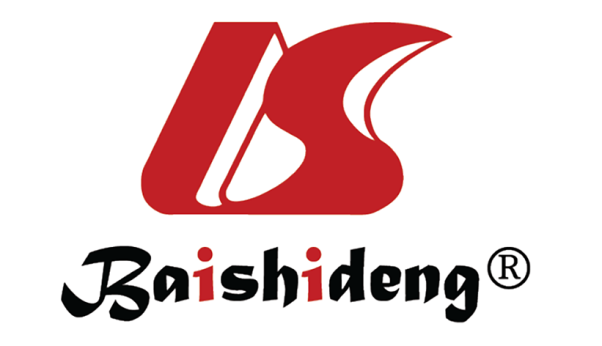 Published by Baishideng Publishing Group Inc7041 Koll Center Parkway, Suite 160, Pleasanton, CA 94566, USATelephone: +1-925-3991568E-mail: bpgoffice@wjgnet.comHelp Desk: https://www.f6publishing.com/helpdeskhttps://www.wjgnet.com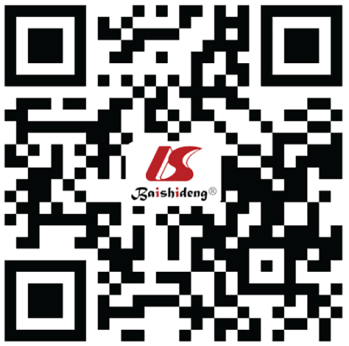 © 2023 Baishideng Publishing Group Inc. All rights reserved.InstitutionK intake g/dWHO and EFSA[32,33]3.5United States and Canada[34,35]Male3.4Female2.6Japan[7]2.7–3.0SourceAdviceKDOQI2000[36]CKD 1-5 ND: Unrestricted intake unless serum potassium level is elevated; HD: Intake up to 2.7-3.1 g/d; PD: Intake close to 3-4 g/d2004[18]CKD 1-2: intake > 4 g/d; CKD 3-4: intake 2-4 g/d2020[6]; with the Academy of Nutrition and DieteticsStatement 3.3.2: in adults with CKD 1–4, we suggest that prescribing increased fruit and vegetable intake may decrease body weight, blood pressure, and net acid production (2C); Statement 6.1.1: in adults with CKD 1–4, we suggest reducing net acid production through increased dietary intake of fruits and vegetables (2C) to reduce the rate of decline of residual kidney function; Statement 6.4: Adjust dietary potassium intake to maintain serum potassium within the normal range for adults with CKD 3–5D (opinion)2019[19]; NKF educational websiteA potassium restricted diet is typically about 2 g/d. A physician or dietitian will advise patient on the specific level of restriction needed based on individual healthEBPG2007[37]Recommendation of 4.2 g/d; in patients with pre-dialysis serum potassium greater than 6 mmol/L, a daily intake of potassium of 1950–2730 mg or 1 mmol/kg IBW is recommendedSpanish Society of Nephrology2008[38]A low-potassium diet (1.5–2.0 g/d) is recommended for GFR < 20 mL/min or GFR < 50 mL/min if potassium-increasing drugs are takenAcademy of Nutrition and Dietetics2010[39]Daily potassium intake of less than 2.4 g for CKD stages 3-5 who exhibit hyperkalemia2014[40]CKD stages 3-5 not on dialysis: no restriction until hyperkalemia is present, then individualized; HD: 2-4 g/d or 40 mg/kg of BW/d; PD: individualized to achieve normal serum levelsAustralian guidelines2005[41]Reduced potassium diet should commence when serum potassium in pre-dialysis patients is > 5.5 mmol/L (Opinion). A reduced potassium diet limits the 24-h intake to about 3.1 mg2013[42]Early CKD patients with persistent hyperkalemia restrict their dietary potassium intake with the assistance of an appropriately qualified dietitian (2D)Italian Society of Nephrology2019[43]Statement 1.2: serum potassium ≥ 5 mmol/L must be considered pathologic in CKD; Statement 1.3: restriction of potassium intake for non-dialysis CKD of mild-to-moderate degree is not recommended unless potassium levels are above 5 mmol/L in the absence of any other apparent cause. Then, it is recommended to limit food with high potassium content, especially if low in fiber, and pretreat (soaking and boiling) before cooking to remove potassium; Statement 2.3: restrict potassium intake to 2-3 g/d for advanced CKD and HD patientsRenal Association2020[17]A low potassium diet should be instituted for patients with advanced CKD and ESKD with persistent hyperkalemia with serum potassium > 5.5 mmol/L; a low potassium diet is defined by a dietary intake of 2-3 g/dCupisti et al[5]Limit intake to 2.5-3.0 g/d or 1 mmol/kg/IBW for mild hyperkalemia of 5.0-5.5 mmol/L; limit intake to 2.0-2.5 g/d for moderate hyperkalemia of 5.5-6.0 mmol/L; 1.5-2.0 g/d for severe hyperkalemia of 6.0-6.5 mmol/LYamada et al[7]Limit intake to ≤ 2 g/d for eGFR ≥ 30 and ≤ 1.5 g/d for eGFR < 30; limit intake to ≤ 2 g/d for HD and 2.0-2.5 g/d for PDKalantar-Zadeh et al[44]Recommended potassium intake is the same as for the general population: (1) eGFR ≥ 60 mL/minute/1.73 m2 without substantial proteinuria (< 0.3 g of protein/d) but high risk for CKD because of DM, HTN, PCKD, or a solitary kidney, etc; or (2) eGFR of 30-59 mL/minute/1.73 m2 without substantial proteinuria (unless frequent or severe hyperkalemia episodes are likely); Limit potassium intake to < 3 g/d: (1) eGFR < 30 mL/minute/1.73 m2 if hyperkalemia occurs frequently during high-fiber intake; (2) Any eGFR if there is substantial proteinuria and frequent hyperkalemia during high-fiber intake; (3) Patients with good residual kidney function transitioning to dialysis if hyperkalemia occurs frequently during high-fiber intake; or (4) Dialysis patients or patients at any stage with existing or imminent protein-energy wasting defined according to the International Society of Renal Nutrition and Metabolism criteriaClegg et al[13]Limit potassium intake to 3 g/dStrategyCalculate the eGFR to assess the patient’s risk of hyperkalemia Avoid hidden sources, especially potassium-based additives in processed food and salt substitutes in low-sodium processed foodIncrease stool frequency to increase the proportion of potassium excreted by the gutIdentify and correct non-dietary factors that influence serum potassium levels to keep potassium within normal range: (1) Drugs that may elevate serum potassium that can and should be discontinued/avoided (NSAIDs, COX-2 inhibitors, PPIs, potassium supplements, herbal remedies); (2) Inorganic metabolic acidosis associated with advanced CKD when serum bicarbonate level < 22 mmol/L; (3) Uncontrolled DM. Insulin deficit and/or hyperglycemic hyperosmolality lower acute potassium load movement into cells; and (4) Other causes that may directly or indirectly increase potassium level include volume depletion, adrenal insufficiency, catabolic state (major cell damage, hemolysis) and GI problems (diarrhea, constipation, bleeding)Reduce the dose of medications known to elevate serum potassium level if in use or switch to an alternative if possible: RAASi (DRA, ACEI, ARB, MRA, ARNI, ASI), β-Blockers, potassium-sparing diuretics (Amiloride, Triamterene), calcineurin inhibitors (cyclosporine, tacrolimus), digoxin, heparin, trimethoprim/co-trimoxazoleUse diuretics. The effect depends on eGFR. Dialysis patients with reasonable residual kidney function may respond to loop diuretics. Diuretics work best when diuresis is desired, or an additional antihypertensive agent is consideredImplement sick-day rules by advising patients on the risk of AKI and hyperkalemia during acute illness and on measures to avoid them. However, it can be difficult and counterproductiveImprove potassium removal in hemodialysis (thrice weekly, 4-h sessions), which is mainly by diffusion: (1) Increase session duration and frequency, increase blood and dialysate flow, increase filter surface area, correct vascular access status recirculation, and use lower dialysate potassium; (2) Higher dialysate glucose concentration triggers insulin release, which enhances cellular uptake of potassium; (3) Higher bicarbonate bath concentration increases blood pH, which enhances cellular uptake of potassium; (4) Minimize pre-dialysis exposure to drugs that increase cellular uptake of potassium such as insulin and β2-agonist inhalers because they reduce pre-dialysis potassium, which reduces dialytic removal and exacerbates potassium rebound post-dialysisUse one of the newer generation potassium binders (patiromer or sodium zirconium cyclosilicate). However, they primarily target chronic hyperkalemia not acute postprandial hyperkalemia and may increase pill burdenStrategyStepsEnsure care is patient centered(1) Involve dietitians, nurses, psychologists, pharmacists, and social workers if resources allow to ensure patient understanding. Clarify roles and responsibilities of each regarding dietary education to reduce conflicting information and deliver nutrition training to non-dietetic staff to promote consistency of message; (2) Individualize the plan according to patient’s lifestyle, and personal, religious, and sociocultural background. Train staff, particularly dietitians, to ensure expertise on culturally important foods and dietary patterns; (3) Explain the plan’s benefits and limitations and give the patient ample time to accept, to change dietary habits, and to adhere. Plant-based diets can be eco-friendly and economically advantageous. These arguments may promote adherence; (4) Adapt to all levels of education. Health literacy improves patient access and use of health information. Many patients have low health literacy, which may hinder communication, comprehension, and use of digital technology, prolonging the time to convey the message; (5) Identify vulnerable patients (young, socially isolated) who may need more nutritional education and support; and (6) Provide early and continuous access to the renal dietitian for collaboration on plan design and implementationInstruct patients to identify potassium content of foods to avoid potassium-rich food. Food with > 200 mg of potassium/serving is defined as a potassium-rich food by the National Kidney Foundation(1) Check serving size/weight. A large low-potassium food serving may have more potassium than a small high-potassium food serving; (2) Spread potassium-rich food items throughout the day to avoid acute postprandial hyperkalemia; (3) Increase the intake of low-potassium to fiber ratio fruits (apple, apricot, berries) and vegetables (green beans, peas, asparagus, lettuce, onions) and reduce the intake of high-potassium to fiber ratio food (processed juice and sauces); (4) Avoid food items that are very rich in potassium, such as edamame, molasses, and white and black beans; (5) Switch to soy-, rice-, and almond-based milk and yogurt because they may have less potassium and phosphorus than dairy; and (6) Avoid 93% lean ground beef since it has substantially more protein, phosphorus, and potassium than 70% lean ground beefDescribe food preparation methods and cooking procedures that may help reduce the potassium content of foodSee Table 5Apply dietary plan to real life(1) Invite and engage both patients and family members responsible for buying and preparing food (spouse, relative) in the appointments with the dietitian to translate dietary recommendations into accessible plans; (2) Adopt a stepwise approach allowing patients to adapt to dietary recommendations gradually. Patients do not eat calories, protein, or carbohydrates; they eat food, therefore, translate information about nutrients into food using food models, pictures, and recipes to make dietary counseling real and achievable; (3) Simplify nutrition education/advice particularly for those with multiple dietary needs. Avoid weighing or counting servings if possible so it is more practical for most patients. Use the hand to estimate serving size; (4) Explore unrestricted food. Discussion should focus less on what is not allowed and more about what is. Counseling based on food habits highlights foods that should be avoided with alternatives for replacement. For example, animal-based food (cow’s milk) may be replaced by plant-based food (vegetable milk such as soy, almond, and coconut); (5) Nothing should be “forever.” Social life is shared around a table; more restaurants have plant-based options, but the main courses in family meetings are often animal-based. Patients will not easily give up food they love. Allowing occasional freedom can improve long-term adherence; (6) Suggest cooking classes for recipes desired by patients to stimulate emotional involvement. Explore seasonal fruits and vegetables; (7) Offer positive feedback for the patient/caregiver during visits to motivate the patient to continue with the plan. Show how it affects laboratory values, intradialytic weight over time, or even number of pills patient is taking; (8) Meal delivery service may benefit patients who live alone or have difficulty shopping and preparing meals; and (9) Utilize the internet and social media: (a) Smartphones and tablets help interactive sessions (sharing pictures of dishes, describing sizes and preparation methods); (b) Telehealth/virtual nutrition counseling supports patients who need frequent reinforcement that outpatient clinic timing does not allow for or for those who have difficulty attending in-person clinical settings. They are cost effective in communities where long distances represent a barrier to face-to-face nutritional education; (c) Dietitian-facilitated and -supervised online peer support programs can promote healthful dietary behaviors. Age and cultural appropriateness of group participants should be considered; and (d) Online resources and technology-based interventions using smart phones (E-learning) can be used as platform for teaching and workshops reinforcing nutrition education and self-management plansStrategyTipsWash and peel the fruit and vegetable skin to lower potassium content then chop into small pieces. Peeling reduces fiber contentPlace in cold water so they do not darken, then rinse in warm water for a few secondsSoak for at least 4 h in warm water, then rinse, change the water, and soak for another 12 h (longer for legumes)(1) Use ten times the amount of water to the amount of fruits or vegetables; (2) Water may need to be changed every 4 h for potassium-rich items; (3) Legumes may need to be soaked for 36 h at a ratio of 100 g per 1.5 L water with frequent changing of water; (4) Soaking lowers potassium more efficiently in water-rich soft foods like tomatoes and apples compared to potatoes or chocolate; (5) Soaking fresh potatoes, canned potatoes, and frozen fries alone without cooking afterward is ineffective in removing potassium; (6) Soaking alone is also ineffective for potassium removal from bananas, but boiling improves its removal; and (7) Soaking after normal cooking may increase potassium removalRinse afterwards under warm water for a few seconds before eating or cookingCook vegetables with five times as much water as vegetables(1) Vegetables can be boiled in conventional cookware, a pressure cookware/autoclave, or microwave oven; (2) Potassium-rich items may need to be boiled twice. The double cooking technique; (3) Potassium removal by cooking shredded potatoes exceeds that of cooking cubed potatoes; (4) Adequate soaking followed be cooking may allow legume consumption twice weekly. Soaking dried legumes alone is ineffective for potassium removal; cooking after soaking significantly reduces potassium content. Cook in water at a ratio of 100 g per 1.5 L water (3 L water for dried chickpeas due to the long cooking duration they need). Canned legumes, drained and rinsed, contain less potassium and phosphorus than dried legumes, and the final contents after soaking and normal cooking make them a better alternative to the laborious preparation method for dried legumes. However, precooked legumes often contain salt and/or salt substitutes; (5) Freezing of green beans/chard (home frozen and industrial frozen) alone does not reduce potassium content. However, it leads to greater reduction of potassium contents when followed by soaking than soaking fresh ones. Cooking without soaking reduces potassium content less than cooking of soaked frozen ones. Soaking plus cooking is superior to either soaking alone or cooking without soaking alone for fresh green beans / chard; (6) Cooking methods that avoid contact with water (dry heat cooking, steam cooking, dehydration cooking) remove less potassium; and (7) Aromatic herbs can improve food taste and palatability reduced by peeling and boiling